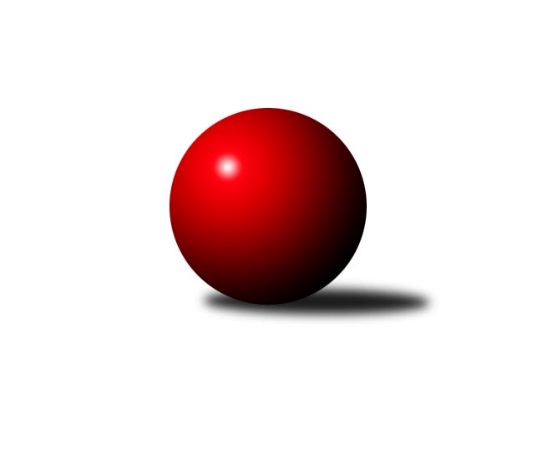 Č.16Ročník 2022/2023	11.5.2024 OP Tábor 2022/2023Statistika 16. kolaTabulka družstev:		družstvo	záp	výh	rem	proh	skore	sety	průměr	body	plné	dorážka	chyby	1.	KK Hilton C	16	11	1	4	61.5 : 34.5 	(73.0 : 55.0)	1565	23	1110	455	45.1	2.	So. Chotoviny D	16	9	1	6	58.0 : 38.0 	(75.0 : 53.0)	1584	19	1120	464	42.7	3.	Loko Tábor C	15	9	0	6	54.0 : 36.0 	(74.5 : 45.5)	1580	18	1110	470	42	4.	So. Chýnov B	15	8	2	5	52.0 : 38.0 	(67.5 : 52.5)	1585	18	1116	469	40.1	5.	Sp. Soběslav B	15	6	2	7	39.5 : 50.5 	(49.5 : 70.5)	1495	14	1074	420	54.7	6.	Loko Tábor D	15	0	0	15	11.0 : 79.0 	(28.5 : 91.5)	1387	0	1011	376	65.8Tabulka doma:		družstvo	záp	výh	rem	proh	skore	sety	průměr	body	maximum	minimum	1.	KK Hilton C	8	8	0	0	37.0 : 11.0 	(38.0 : 26.0)	1626	16	1708	1510	2.	Loko Tábor C	8	5	0	3	30.0 : 18.0 	(38.5 : 25.5)	1621	10	1692	1570	3.	So. Chotoviny D	9	5	0	4	31.0 : 23.0 	(39.0 : 33.0)	1595	10	1682	1496	4.	Sp. Soběslav B	8	4	1	3	25.5 : 22.5 	(29.0 : 35.0)	1367	9	1429	1300	5.	So. Chýnov B	7	3	2	2	24.0 : 18.0 	(29.5 : 26.5)	1659	8	1744	1606	6.	Loko Tábor D	6	0	0	6	4.0 : 32.0 	(10.0 : 38.0)	1419	0	1501	1316Tabulka venku:		družstvo	záp	výh	rem	proh	skore	sety	průměr	body	maximum	minimum	1.	So. Chýnov B	8	5	0	3	28.0 : 20.0 	(38.0 : 26.0)	1566	10	1713	1459	2.	So. Chotoviny D	7	4	1	2	27.0 : 15.0 	(36.0 : 20.0)	1581	9	1717	1389	3.	Loko Tábor C	7	4	0	3	24.0 : 18.0 	(36.0 : 20.0)	1579	8	1682	1360	4.	KK Hilton C	8	3	1	4	24.5 : 23.5 	(35.0 : 29.0)	1550	7	1690	1355	5.	Sp. Soběslav B	7	2	1	4	14.0 : 28.0 	(20.5 : 35.5)	1527	5	1645	1440	6.	Loko Tábor D	9	0	0	9	7.0 : 47.0 	(18.5 : 53.5)	1388	0	1503	1147Tabulka podzimní části:		družstvo	záp	výh	rem	proh	skore	sety	průměr	body	doma	venku	1.	KK Hilton C	10	7	1	2	39.5 : 20.5 	(45.0 : 35.0)	1577	15 	5 	0 	0 	2 	1 	2	2.	So. Chotoviny D	10	6	1	3	38.0 : 22.0 	(51.0 : 29.0)	1575	13 	3 	0 	2 	3 	1 	1	3.	Loko Tábor C	10	6	0	4	36.0 : 24.0 	(51.0 : 29.0)	1581	12 	3 	0 	2 	3 	0 	2	4.	So. Chýnov B	10	4	2	4	32.0 : 28.0 	(41.5 : 38.5)	1592	10 	1 	2 	2 	3 	0 	2	5.	Sp. Soběslav B	9	3	2	4	22.5 : 31.5 	(30.0 : 42.0)	1481	8 	2 	1 	2 	1 	1 	2	6.	Loko Tábor D	9	0	0	9	6.0 : 48.0 	(13.5 : 58.5)	1376	0 	0 	0 	4 	0 	0 	5Tabulka jarní části:		družstvo	záp	výh	rem	proh	skore	sety	průměr	body	doma	venku	1.	So. Chýnov B	5	4	0	1	20.0 : 10.0 	(26.0 : 14.0)	1573	8 	2 	0 	0 	2 	0 	1 	2.	KK Hilton C	6	4	0	2	22.0 : 14.0 	(28.0 : 20.0)	1519	8 	3 	0 	0 	1 	0 	2 	3.	Loko Tábor C	5	3	0	2	18.0 : 12.0 	(23.5 : 16.5)	1618	6 	2 	0 	1 	1 	0 	1 	4.	So. Chotoviny D	6	3	0	3	20.0 : 16.0 	(24.0 : 24.0)	1661	6 	2 	0 	2 	1 	0 	1 	5.	Sp. Soběslav B	6	3	0	3	17.0 : 19.0 	(19.5 : 28.5)	1523	6 	2 	0 	1 	1 	0 	2 	6.	Loko Tábor D	6	0	0	6	5.0 : 31.0 	(15.0 : 33.0)	1375	0 	0 	0 	2 	0 	0 	4 Zisk bodů pro družstvo:		jméno hráče	družstvo	body	zápasy	v %	dílčí body	sety	v %	1.	Miloš Filip 	So. Chotoviny D 	13	/	15	(87%)	22	/	30	(73%)	2.	Ondřej Novák 	Loko Tábor C 	12	/	12	(100%)	22	/	24	(92%)	3.	Vlastimil Novák 	So. Chýnov B 	12	/	15	(80%)	21	/	30	(70%)	4.	Jiří Vitha 	KK Hilton C 	9	/	10	(90%)	16	/	20	(80%)	5.	Miroslav Vacko 	So. Chotoviny D 	9	/	15	(60%)	19.5	/	30	(65%)	6.	Michal Nový 	So. Chotoviny D 	8	/	8	(100%)	14	/	16	(88%)	7.	Ctibor Cabadaj 	Loko Tábor C 	8	/	10	(80%)	12	/	20	(60%)	8.	Stanislav Ťoupal 	KK Hilton C 	7	/	10	(70%)	13	/	20	(65%)	9.	Miroslav Kovač 	KK Hilton C 	7	/	11	(64%)	15	/	22	(68%)	10.	Jarmil Kylar 	KK Hilton C 	7	/	11	(64%)	12	/	22	(55%)	11.	Jiří Šalát 	So. Chýnov B 	7	/	12	(58%)	12.5	/	24	(52%)	12.	Vladimír Křivan 	Sp. Soběslav B 	6.5	/	14	(46%)	13	/	28	(46%)	13.	Jana Křivanová 	Sp. Soběslav B 	6	/	10	(60%)	10	/	20	(50%)	14.	Karolína Roubková 	So. Chýnov B 	6	/	13	(46%)	14.5	/	26	(56%)	15.	Josef Macháček 	Loko Tábor C 	6	/	14	(43%)	14	/	28	(50%)	16.	Pavel Reichel 	Sp. Soběslav B 	6	/	14	(43%)	12	/	28	(43%)	17.	Zdeněk Samec 	Loko Tábor C 	5	/	6	(83%)	11	/	12	(92%)	18.	Vojtěch Křivan 	Sp. Soběslav B 	5	/	10	(50%)	8.5	/	20	(43%)	19.	Monika Havránková 	Loko Tábor D 	5	/	15	(33%)	13	/	30	(43%)	20.	Lucie Lišková 	So. Chotoviny D 	5	/	16	(31%)	9	/	32	(28%)	21.	Ladislav Maroušek 	KK Hilton C 	4.5	/	6	(75%)	7	/	12	(58%)	22.	Jaroslava Nohejlová 	So. Chotoviny D 	4	/	9	(44%)	10.5	/	18	(58%)	23.	Pavlína Fürbacherová 	Loko Tábor D 	4	/	15	(27%)	7.5	/	30	(25%)	24.	Karel Trpák 	So. Chýnov B 	3	/	7	(43%)	7.5	/	14	(54%)	25.	David Dvořák 	Loko Tábor C 	3	/	7	(43%)	6.5	/	14	(46%)	26.	Vendula Burdová 	So. Chýnov B 	2	/	2	(100%)	4	/	4	(100%)	27.	Václav Gabriel 	KK Hilton C 	2	/	3	(67%)	2	/	6	(33%)	28.	Zdeněk Vít 	Loko Tábor C 	2	/	6	(33%)	6	/	12	(50%)	29.	Věra Návarová 	So. Chýnov B 	2	/	8	(25%)	4	/	16	(25%)	30.	Kateřina Smolíková 	Sp. Soběslav B 	2	/	8	(25%)	3	/	16	(19%)	31.	Blanka Roubková 	So. Chýnov B 	1	/	2	(50%)	2	/	4	(50%)	32.	Viktorie Lojdová 	Loko Tábor D 	1	/	4	(25%)	2	/	8	(25%)	33.	Jan Krákora 	KK Hilton C 	1	/	6	(17%)	6	/	12	(50%)	34.	Pavla Krejčová 	Loko Tábor D 	1	/	15	(7%)	6	/	30	(20%)	35.	Josef Schleiss 	Sp. Soběslav B 	0	/	1	(0%)	1	/	2	(50%)	36.	Jana Votrubová 	Sp. Soběslav B 	0	/	1	(0%)	0	/	2	(0%)	37.	Vojtěch Polák 	Loko Tábor C 	0	/	1	(0%)	0	/	2	(0%)	38.	Ladislav Šmejkal 	So. Chotoviny D 	0	/	1	(0%)	0	/	2	(0%)	39.	Zuzana Mihálová 	Loko Tábor C 	0	/	2	(0%)	1	/	4	(25%)	40.	Zdeněk Pech 	KK Hilton C 	0	/	7	(0%)	2	/	14	(14%)	41.	Martina Sedláčková 	Loko Tábor D 	0	/	11	(0%)	0	/	22	(0%)Průměry na kuželnách:		kuželna	průměr	plné	dorážka	chyby	výkon na hráče	1.	TJ Sokol Chýnov, 1-2	1650	1160	490	40.1	(412.5)	2.	Sezimovo Ústí, 1-2	1580	1117	463	43.4	(395.2)	3.	TJ Sokol Chotoviny, 1-4	1573	1118	454	47.7	(393.5)	4.	Tábor, 1-4	1544	1104	440	50.9	(386.2)	5.	Soběslav, 1-2	1364	983	381	57.0	(341.2)Nejlepší výkony na kuželnách:TJ Sokol Chýnov, 1-2So. Chýnov B	1785	13. kolo	Ondřej Novák 	Loko Tábor C	507	3. koloSo. Chýnov B	1744	15. kolo	Stanislav Ťoupal 	KK Hilton C	492	7. koloSo. Chotoviny D	1717	15. kolo	Vendula Burdová 	So. Chýnov B	476	15. koloKK Hilton C	1690	7. kolo	Karolína Roubková 	So. Chýnov B	472	9. koloSo. Chýnov B	1677	9. kolo	Miloš Filip 	So. Chotoviny D	468	15. koloSo. Chýnov B	1677	7. kolo	Ondřej Novák 	Loko Tábor C	464	13. koloSo. Chýnov B	1675	11. kolo	Miloš Filip 	So. Chotoviny D	455	5. koloLoko Tábor C	1671	3. kolo	Vendula Burdová 	So. Chýnov B	452	13. koloSo. Chotoviny D	1666	5. kolo	Michal Nový 	So. Chotoviny D	451	15. koloLoko Tábor C	1652	13. kolo	Vlastimil Novák 	So. Chýnov B	449	13. koloSezimovo Ústí, 1-2KK Hilton C	1708	8. kolo	Jiří Vitha 	KK Hilton C	481	12. koloKK Hilton C	1680	12. kolo	Stanislav Ťoupal 	KK Hilton C	476	8. koloKK Hilton C	1655	15. kolo	Miroslav Kovač 	KK Hilton C	459	8. koloKK Hilton C	1645	5. kolo	Stanislav Ťoupal 	KK Hilton C	445	9. koloLoko Tábor C	1636	15. kolo	Ondřej Novák 	Loko Tábor C	443	5. koloKK Hilton C	1632	2. kolo	Jiří Vitha 	KK Hilton C	437	16. koloKK Hilton C	1615	9. kolo	Ondřej Novák 	Loko Tábor C	433	15. koloSo. Chotoviny D	1603	9. kolo	Stanislav Ťoupal 	KK Hilton C	432	5. koloSo. Chýnov B	1578	2. kolo	Miroslav Kovač 	KK Hilton C	430	12. koloKK Hilton C	1566	16. kolo	Stanislav Ťoupal 	KK Hilton C	429	16. koloTJ Sokol Chotoviny, 1-4So. Chotoviny D	1682	10. kolo	Ondřej Novák 	Loko Tábor C	479	16. koloLoko Tábor C	1682	6. kolo	Ondřej Novák 	Loko Tábor C	453	6. koloSo. Chotoviny D	1649	13. kolo	Vlastimil Novák 	So. Chýnov B	451	10. koloSp. Soběslav B	1645	12. kolo	Jana Křivanová 	Sp. Soběslav B	450	12. koloLoko Tábor C	1619	16. kolo	Miloš Filip 	So. Chotoviny D	447	14. koloSo. Chotoviny D	1607	4. kolo	Miloš Filip 	So. Chotoviny D	446	10. koloSo. Chýnov B	1605	10. kolo	Michal Nový 	So. Chotoviny D	445	13. koloSo. Chotoviny D	1601	12. kolo	Miloš Filip 	So. Chotoviny D	442	13. koloSo. Chotoviny D	1600	14. kolo	Miroslav Vacko 	So. Chotoviny D	441	4. koloKK Hilton C	1600	4. kolo	Miloš Filip 	So. Chotoviny D	440	12. koloTábor, 1-4So. Chýnov B	1713	8. kolo	Zdeněk Samec 	Loko Tábor C	471	4. koloLoko Tábor C	1692	4. kolo	Zdeněk Samec 	Loko Tábor C	463	2. koloLoko Tábor C	1664	8. kolo	Ondřej Novák 	Loko Tábor C	457	14. koloSo. Chotoviny D	1659	11. kolo	Ondřej Novák 	Loko Tábor C	455	10. koloSo. Chýnov B	1644	4. kolo	Ondřej Novák 	Loko Tábor C	454	4. koloLoko Tábor C	1638	14. kolo	Ondřej Novák 	Loko Tábor C	453	1. koloSo. Chotoviny D	1634	8. kolo	Zdeněk Samec 	Loko Tábor C	452	8. koloLoko Tábor C	1633	2. kolo	Miloš Filip 	So. Chotoviny D	447	8. koloSo. Chotoviny D	1629	1. kolo	Monika Havránková 	Loko Tábor D	438	2. koloSo. Chýnov B	1611	14. kolo	Věra Návarová 	So. Chýnov B	435	8. koloSoběslav, 1-2So. Chýnov B	1489	16. kolo	Jiří Vitha 	KK Hilton C	402	3. koloSo. Chýnov B	1459	6. kolo	Pavel Reichel 	Sp. Soběslav B	401	16. koloKK Hilton C	1450	3. kolo	Jiří Šalát 	So. Chýnov B	393	6. koloSp. Soběslav B	1429	13. kolo	Miloš Filip 	So. Chotoviny D	389	7. koloSp. Soběslav B	1400	15. kolo	Stanislav Ťoupal 	KK Hilton C	387	3. koloSp. Soběslav B	1389	7. kolo	Jana Křivanová 	Sp. Soběslav B	385	15. koloSo. Chotoviny D	1389	7. kolo	Vlastimil Novák 	So. Chýnov B	384	16. koloSp. Soběslav B	1372	3. kolo	Ondřej Novák 	Loko Tábor C	382	9. koloSp. Soběslav B	1370	16. kolo	Vlastimil Novák 	So. Chýnov B	381	6. koloSp. Soběslav B	1370	9. kolo	Jiří Šalát 	So. Chýnov B	376	16. koloČetnost výsledků:	6.0 : 0.0	4x	5.0 : 1.0	16x	4.0 : 2.0	7x	3.0 : 3.0	3x	2.0 : 4.0	4x	1.0 : 5.0	11x	0.5 : 5.5	1x	0.0 : 6.0	2x